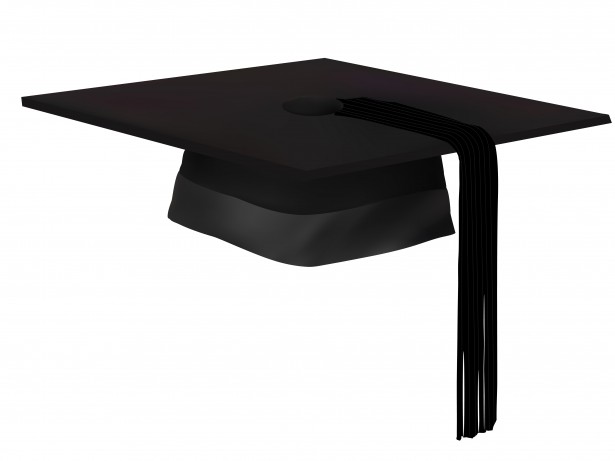 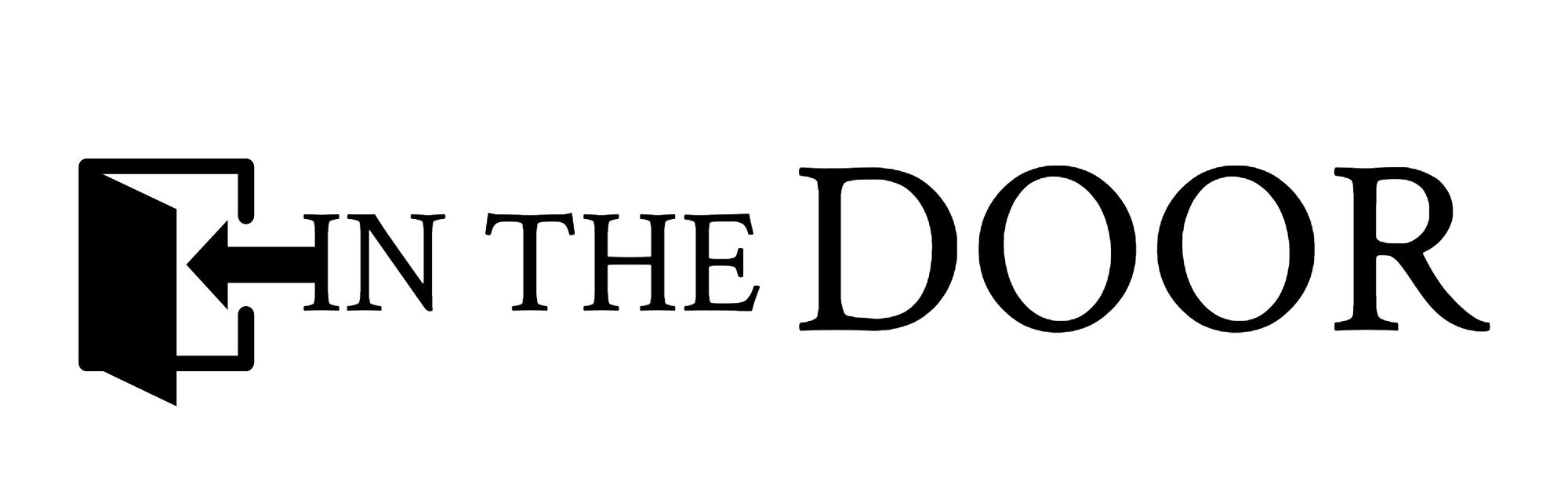 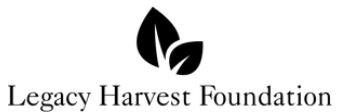 IN THE DOOR will select 2 graduating seniors to receive a scholarship. College-bound seniors who attend Georgia or Tennessee High Schools are eligible to apply for a scholarship that is worth $500. Eligible students must submit an original essay, typed in English, of at least 300 but no more than 500 words, OR submit a 2-minute video presentation, in English.   (2) Scholarships will be awarded on the topic of entrepreneurship;  (1) Scholarships will be awarded on the topic of Community Engagement;ENTRY CRITERIAEntries must be submitted to IN THE DOOR and Legacy Harvest Foundation via email, or postmarked regular mail no later than Friday, April 15, 2022. The winners will be recognized April 29, 2022.DEADLINEApplications will be accepted beginning March 1, 2022Submission/Postmark: April 15, 2022AWARDSThe scholarships are funded by profits of IN THE DOOR, LLC and the Legacy Harvest Foundation.  MORE SCHOLARSHIP INFORMATIONDetailed information about the scholarships, including scoring and judging can be obtained by contactingJerry Myers, President, IN THE DOOR, LLC., or contact Alexis Hunter by email: ahunter@inthedoornow.com or at 1270 Caroline Street, suite D120-433 Atlanta, GA 30307.THE SCHOLARSHIP TOPICSInstructions: Choose one of the following topics for your essay OR your 2-minute video presentation. EntrepreneurshipSubmit an essay on what you believe makes a successful business and steps you will take to create a business.  Explain how your experiences have prepared you for the challenges of being a small business owner and what solutions you will put in place to alleviate those challenges.  Review the SBA Small Business Guide and explain what resources you will utilize and how you believe these resources will help your journey.  What challenges do you foresee arising and how would you navigate past them?https://www.sba.gov/business-guideIf you’ve already been involved with business ventures at a young age, tell us about your experiences in the essay.  Also, we want to hear about your goals and what makes you motivated to build a business.  Review the score website and find four resources you believe will help your journey to create a business and how you see these resources will help you.https://www.score.orgCommunity EngagementTell us about the community you live in.  What is your perspective on opportunities for growth for your community in the future?  What areas in your county would you like to see improved and how would you improve this?  How would you inspire others to help you improve the community you live in? Examples education, citizen participation, youth programs, economy. IN THE DOOR/Legacy Harvest Foundation 2022 ScholarshipEssay Contest Rules/Regulations for Georgia and Tennessee High School Students About the scholarship:IN THE DOOR is pleased to host its essay scholarship for Georgia and Tennessee high school students. The scholarship program was created in an effort to increase high school students’ knowledge and understanding of the impact of community engagement and entrepreneurship.   Winning essays may be used by IN THE DOOR or Legacy Harvest Foundation and be publicized. The essays will be divided into two categories of competition: written essay and video essay. Scholarships will be awarded.  Entry criteria:Students must submit an original essay on the topic with a professional photo. Entries may be submitted to IN THE DOOR/Legacy Harvest Foundation via email, or regular mail not later than April 15th,2022 at IN THE DOOR, 1270 Caroline Street, suite D120-433 Atlanta, GA 30307 or by email to: ahunter@inthedoornow.com.The winners will be recognized by April 29th, 2022.Deadline:Applications will be accepted beginning March 1st, 2022.Postmark/upload deadline: April 15th, 2022.Awards:Scholarships are funded through IN THE DOOR, LLC and the Legacy Harvest Foundation.Official RulesSection I – General Rules1. Contestants must compose an original essay with limited guidance from others.2. IN THE DOOR and Legacy Harvest Foundation will have the right to publish or otherwise duplicate any essay entered into the contest.3. Due to the volume of anticipated entries, only winners will be contacted with the results.
Section II – Qualifications for Contestants1. The contest is open to all Georgia and Tennessee public school students who have applied to and has been accepted at a university or technical school.
2. Contestants may submit only one essay entry during the contest year.3.  Contestant gives IN THE DOOR and Legacy Harvest Foundation the right to utilize any photo opportunity if chosen as a scholarship recipient on its website, marketing materials, or social media.
Section III – Contest Rules Written EssayParticipants must write on one of the official topics:EntrepreneurshipCommunity EngagementEach entry must include the Contest Entry Title Page (entry form) or submit a cover page containing the same information found on the Entry Form.Essays must be typewritten and be double-spaced.Essays must contain at least 300 words but no more than 500 words. Every word of the essay is counted. This does not include the title, bibliography or footnotes.Any quotations or copyrighted material used in the essay must be identified properly. Failure to identify non-original material will result in disqualification.Essays must be written in English.Mailed entries must be stapled together in the upper left-hand corner.E-mailed entries must be sent to with essay and scholarship applications should be printed, signed, scanned reupload and emailed to ahunter@inthedoornow.com.Any protest in the conduct of the contest must be made immediately. The President of IN THE DOOR will decide all protests in conformity with the contest rules. The decision of the President is final, and no higher appeals will be recognized.Video Essay1. Video must address one of the official topics:EntrepreneurshipCommunity Engagement2. The maximum length of the video is TWO (2) minutes.
3. Each entry must be in English.4. Upload (with #inthedoorscholarship22 to YouTube or Instagram and email the link to ahunter@inthedoornow.com or submit the video essay, DVD or CD and mail to:  	IN THE DOOR/Legacy Harvest Foundation, 1270 Caroline Street, suite D120-433 Atlanta, GA 30307 or by email to: ahunter@inthedoornow.com 5. All video essays must be accompanied by an entry form within the package.  Entries must not,in the sole and unfettered judgment of the IN THE DOOR and the Legacy Harvest, contain any sexually explicit, disparaging libelous or other inappropriate content, language or nudity.6. Entries must not contain any act that is considered dangerous, in the sole and unfettered     judgment of IN THE DOOR and the Legacy Harvest Foundation.7. Entries must not violate any copyrights or trademarks, including music used in the video.    Applicants must have consent and credit the music or it must be the applicant’s original music.8. Failure to adhere to the rules may result in disqualification at the discretion of IN THE DOOR and Legacy Harvest Foundation.Section IV – Judging and Timing1. Judging will be completed by a panel of qualified judges.2. Judges will not discuss or compare essays being judged until all essays have been judged.3. Only judges can assign a penalty or award points.Section V – ScoringWritten Essay ContestScoring procedures at all levels of the contest will be identical.Material Organization (Logical interpretation of the subject, adherence to topic): 40 pointsVocabulary and Style (Phrasing and continuity): 30 pointsGrammar, Punctuation, Spelling: 20 pointsNeatness: 5 pointsAdherence to contest rules (prepared in the proper format): 5 pointsVideo ContestLogical Interpretation of Subject, Adherence to Topic: 25 pointsOriginality: 25 pointsInnovation and Creativity: 25 pointsVisual Esthetics: 25 pointsAPPLICANT ENTRY FORMSection 1APPLICANT INFORMATION_____________________________________________________________________________________LAST NAME                                          FIRST NAME                                                      MIDDLE NAME__________________________________________________________________________________________DATE OF BIRTH (Month/Date/Year)                                                                                    TELEPHONE NUMBER__________________________________________________________________________________________MAILING ADDRESS: Street City State Zip Code__________________________________________________________________________________________	PARENT'S OR GUARDIAN'S NAMES (both first and last)_____________________________________________________________________________________EMAIL ADDRESS_____________________________________________________________________________________NAME OF CURRENT HIGH SCHOOLSection 2COLLEGES APPLIED TO FOR ADMISSION:Name: Address:__________________________________________________________________________________________________________________________________________________________________________________________________________________________________________Planned Major: _______________________________________Section 3 STUDENT AGREEMENTApplicant and Guardian must read and sign the following statement:Please review application to check for errors and completely understand all sections before signing.I, ___________________________, have read and understand the conditions of the IN THE DOOR/Legacy Harvest Foundation scholarship.  I also verify that the application is complete and accurate ______ (initial here)._____________________________________________________________________________________Applicant Printed Name                                                                Applicant Signature Date_____________________________________________________________________________________Guardian Printed Name                                                                 Guardian Signature